FICHA DE SALIDAS/ACTIVIDADES CULTURALESCURSO:      /       Extraescolares		  EscolaresFecha:       Área:      Curso (Curso/letra/etapa):        Tema:      Nº de alumnos que participan:      Descripción: Contenidos: Objetivos: Actividades: Evaluación:Encargado/a actividad:       El Director Pedagógico  a,      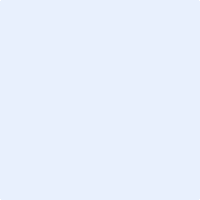 